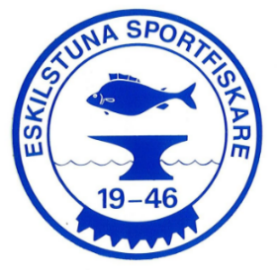 Dagordning för årsmötet tisdagen 14 december 2021Plats för årsmötet: Gerry Karlssons Bygg, Mått Johanssons väg.§1 Mötets öppnande§2 Dagordning och fråga om årsmötets behöriga utlysning§3 Val av ordförande och sekreterare för mötet§4 Val av justeringspersoner för årsmötet§5 Verksamhetsberättelse, inklusive ekonomisk redovisning§6 Revisorns berättelse§7 Fråga om ansvarsfrihet för styrelsen§8 Arvoden till styrelsen, bryggkommitté och revisor§9 Medlemsavgifter10 Val av klubbfunktionärerEftersom inget årsmöte kunde genomföras 2020 på grund av Coronaepedemin har hela styrelsen uppnått utgångsdatum.Stadgarna säger att ordförande ska väljas varje år, samt två styrelseledamöter.Valberedningens uppdrag är att föreslå två ledamöter för mandatperiod på två år och två ledamöter för mandatperiod på ett år.Val av revisor på ett år.Val av ansvarig för bryggkommittén på ett år.§11 Val av valberedning§12 Frågor hänskjutna till årsmötetKlubbmästerskap 2022; styrelsen föreslår lördagarna 22 januari, 26 februari och 5 mars för pimpel-KM-Eventuellt regnbågsfiske 2022. Styrelsen föreslår att föreningen tar en stor ekonomisk del av fisket, men att en mindre anmälningsavgift 50 eller 100 kronor ska betalas av deltagare.§13 RapporterAntalet uthyrda båtplatser har, efter tidigare nedgång, ökar marginellt och att efterfrågan inför 2022 inkommit.§14 Övriga frågor§15 Mötets avslutning